Sztuka kl.IIdTemat: Kwiaty z opakowani do jajek.Przygotuj:-opakowania od jajek,-farby plakatowe,-pędzelek,-nożyczki,-klej,-karton,- patyczki do szaszłyków,-guziki,-nici,-igła.Wykonanie:Z opakowań od jajek powycinaj kubeczki, brzegi możesz wyciąć na kształt dowolnego kwiatka, pomaluj dowolnym kolorem i pozostaw do wyschnięcia. Pomaluj patyczki zielonym kolorem i przyklej je do kartonu. W	środek wyciętego kwiatka wszyj guzik i przyklej do patyczka na kartonie. Z resztek opakowania wytnij listki, pomaluj i przyklej do łodyg.Przykład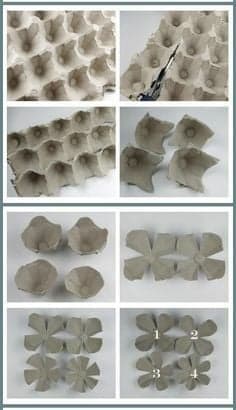 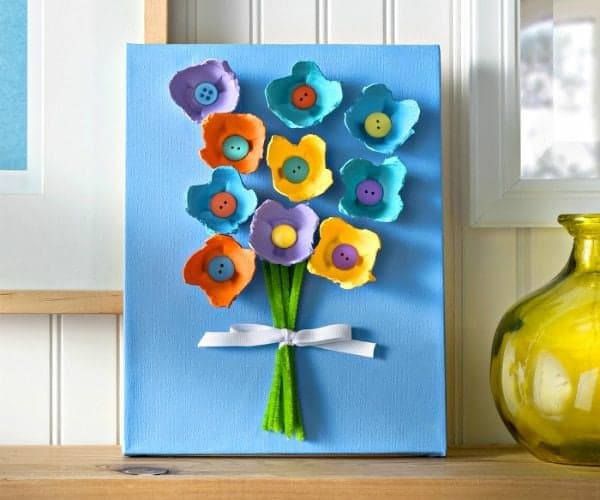 